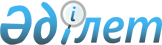 О внесении изменений в распоряжение Премьер-Министра Республики Казахстан от 21 ноября 2017 года № 156-р "Об образовании Государственной пограничной комиссии при Правительстве Республики Казахстан"Распоряжение Премьер-Министра Республики Казахстан от 26 октября 2022 года № 175-р.
      Внести в распоряжение Премьер-Министра Республики Казахстан от 21 ноября 2017 года № 156-р "Об образовании Государственной пограничной комиссии при Правительстве Республики Казахстан" следующие изменения: 
      пункт 3 изложить в следующей редакции:
      "3. Акимам области Абай, Актюбинской, Алматинской, Атырауской, Западно-Казахстанской, Жамбылской областей, области Жетісу, Костанайской, Кызылординской, Мангистауской, Павлодарской, Северо-Казахстанской, Туркестанской и Восточно-Казахстанской областей образовать областные координационные советы по пограничным вопросам.";
      состав Государственной пограничной комиссии при Правительстве Республики Казахстан, образованной указанным распоряжением, изложить в новой редакции согласно приложению к настоящему распоряжению. Состав
Государственной пограничной комиссии при Правительстве Республики Казахстан 
      Первый заместитель Премьер-Министра Республики Казахстан, председатель
      заместитель Председателя Комитета национальной безопасности Республики Казахстан – Директор Пограничной службы (по согласованию), заместитель председателя
      начальник Департамента охраны границы Пограничной службы Комитета национальной безопасности Республики Казахстан (по согласованию), секретарь
      Министр индустрии и инфраструктурного развития Республики Казахстан
      Министр иностранных дел Республики Казахстан
      Министр обороны Республики Казахстан
      Министр внутренних дел Республики Казахстан
      Министр сельского хозяйства Республики Казахстан
      Министр финансов Республики Казахстан
      аким области Абай
      аким Актюбинской области
      аким Алматинской области
      аким Атырауской области
      аким Западно-Казахстанской области
      аким Жамбылской области
      аким области Жетісу
      аким Костанайской области
      аким Кызылординской области
      аким Мангистауской области
      аким Павлодарской области
      аким Северо-Казахстанской области
      аким Туркестанской области
      аким Восточно-Казахстанской области
      Примечание: необходимость участия акимов областей определяется повесткой дня заседания Государственной пограничной комиссии при Правительстве Республики Казахстан.
					© 2012. РГП на ПХВ «Институт законодательства и правовой информации Республики Казахстан» Министерства юстиции Республики Казахстан
				
      Премьер-Министр

А. Смаилов   
Приложение  
к распоряжению Премьер-  
Министра  
Республики Казахстан  
от " " 2022 года №   Приложение 
к распоряжению Премьер- 
Министра 
Республики Казахстан 
от 21 ноября 2017 года № 156-р  